ПРИЛОЖЕНИЕУТВЕРЖДЕНОпостановлением администрацииЖуравского сельского поселенияКореновского районаот 18.09.2023 № 105Техническое заданиена разработку инвестиционной программы разработку инвестиционной программы муниципального унитарного предприятия жилищно-коммунального хозяйства Журавского сельского поселения Кореновского района «Модернизация объектов централизованной системы водоснабжения Журавского сельского поселения Кореновского района на 2024-2028 годы»Основанием для разработки инвестиционной программы (далее по тексту - инвестиционная программа) МУП ЖКХ Журавского сельского поселения по развитию в сфере водоснабжения на территории муниципального образования Журавское сельское поселение Кореновского района являются:1) Федеральный закон от 07.12.2011 №416-ФЗ «О водоснабжении и водоотведении»;2) Схема водоснабжения муниципального образования Журавского сельское поселение;3) Постановлением Правительства Российской Федерации от 29.07.2013 № 641 «Об инвестиционных и производственных программах организаций, осуществляющих деятельность в сфере водоснабжения и водоотведения».1. Цели и задачи разработки и реализации инвестиционной программы на основе технического задания1.1. Цели:1.1.1. Модернизация и (или) реконструкция существующих объектов централизованных систем водоснабжения в целях снижения уровня износа существующих объектов.1.2.  Задачи:1.2.1. Анализ существующего состояния систем водоснабжения МУП ЖКХ Журавского поселения, выявление и обоснование необходимости реализации мероприятий, включаемых в состав инвестиционной программы. 1.2.2. Реконструкция существующих и строительство новых объектов водоснабжения, повышение энергетической эффективности, технической оснащенности систем водоснабжения. 1.2.3. Обеспечение необходимых объемов и качества питьевой воды, выполнение нормативных требований к качеству питьевой воды;21.2.4. Обеспечение бесперебойной подачи качественной воды от источника до потребителя.1.2.5. Обоснование финансовых потребностей, плана реализации и источников финансирования мероприятий инвестиционной программы.1.2.6. Обоснование тарифов на водоснабжение. 1.3. Ожидаемые результаты1.3.1. Обеспечение качества питьевой воды.1.3.2. Обеспечение доступности услуг водоснабжения абонентам при реализации инвестиционной программы.1.3.3. Обеспечение надежности и эффективности поставки коммунальных ресурсов за счет строительства, реконструкции, модернизации инженерных систем водоснабжения.1.3.4. Повышение качества и надежности в работе систем водоснабжения существующих потребителей.1.3.5. Обновление сетей холодного водоснабжения.2. Перечень объектов капитального строительства абонентов, которые необходимо подключить к централизованным системам водоснабжения и (или) водоотведения, с указанием мест расположения подключаемых объектов, нагрузок и сроков подключения.	Подключаемые абоненты отсутствуют.3. Перечень мероприятий в сфере водоснабжения34. Плановые значения показателей надежности, качества и энергетической эффективности объектов централизованных систем водоснабжения.Глава Журавского сельского поселения Кореновского района                                                                     Г.Н. Андреева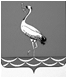 АДМИНИСТРАЦИЯ  ЖУРАВСКОГО СЕЛЬСКОГО ПОСЕЛЕНИЯКОРЕНОВСКОГО РАЙОНАПОСТАНОВЛЕНИЕот 18.09.2023			                                                                                               № 105станица ЖуравскаяОб утверждении Технического задания на разработку инвестиционной программы муниципального унитарного предприятия Журавского сельского поселения Кореновского района «Жилищно-коммунальное хозяйство» «Модернизация объектов централизованной системы водоснабжения Журавского сельского поселения Кореновского района на 2024-2028 годы»В соответствии с Федеральным законом от 7 декабря 2011 года №416-ФЗ «О водоснабжении и водоотведении», постановлением Правительства Российской Федерации от 29 июля 2013 года № 641 «Об инвестиционных и производственных программах организаций, осуществляющих деятельность в сфере водоснабжения и водоотведения», руководствуясь Федеральным законом от 06.10.2003г. №131-ФЗ «Об общих принципах организации местного самоуправления в Российской Федерации», администрация Журавского  сельского поселения Кореновского района п о с т а н о в л я е т:1. Утвердить Техническое задание на разработку инвестиционной программы «Модернизация объектов централизованной системы водоснабжения Журавского сельского поселения Кореновского района на 2024-2028 годы» муниципального унитарного предприятия Журавского сельского поселения Кореновского района «Жилищно-коммунальное хозяйство» (приложение).2. Муниципальному унитарному предприятию Журавского сельского поселения Кореновского района «Жилищно-коммунальное хозяйство» разработать в соответствии с данным техническим заданием инвестиционную программу в сфере водоснабжения и водоотведения на территории Журавского сельского поселения Кореновского района и направить его в установленные законом сроки в Региональную экономическую комиссию департамента цен и тарифов Краснодарского края для согласования и утверждения.3. Признать утратившим силу постановление администрации Журавского сельского поселения Кореновского района от 09.01.2023 № 1 «Об утверждении Технического задания на разработку инвестиционной программы муниципального унитарного предприятия Журавского сельского поселения Кореновского района «Жилищно-коммунальное хозяйство» «Модернизация объектов централизованной системы водоснабжения Журавского сельского поселения Кореновского района на 2024-2026 годы».4. Общему отделу администрации Журавского сельского поселения Кореновского района (Золотарева) обнародовать настоящее постановление в установленных местах и разместить на официальном сайте органов местного самоуправления Журавского сельского поселения Кореновского района в сети Интернет.5. Постановление вступает в силу со дня его подписания.Глава Журавского сельского поселенияКореновского района                                                                           Г.Н. Андреева3ЛИСТ СОГЛАСОВАНИЯпроекта постановления администрации Журавского сельского поселения Кореновского района от 18.09.2023 № 105 «Об утверждении Технического задания на разработку инвестиционной программы муниципального унитарного предприятия Журавского сельского поселения Кореновского района «Жилищно-коммунальное хозяйство» «Модернизация объектов централизованной системы водоснабжения Журавского сельского поселения Кореновского района на 2024-2028 годы»Проект подготовлен и внесен:Общим отделом администрации Журавского сельского поселения Кореновского района,ведущий специалист                               		                            Т.И. Шапошник Проект согласован:Ведущий специалист общего отделаадминистрации Журавского сельского поселения Кореновского района                                                    Т.Ю. ЗолотареваНаименование мероприятияНаименование технических характеристик по каждому мероприятию (протяженность, диаметр, производительность и т.п.)Единица измеренияОсновные технические характеристики таких объектов до реализации мероприятияОсновные технические характеристики таких объектов после реализации мероприятияГод реализацииНаименование мероприятияНаименование технических характеристик по каждому мероприятию (протяженность, диаметр, производительность и т.п.)Единица измеренияОсновные технические характеристики таких объектов до реализации мероприятияОсновные технические характеристики таких объектов после реализации мероприятияГод реализацииМероприятия по строительству, модернизации или реконструкции существующих объектов централизованных систем водоснабжения в целях снижения уровня износа существующих объектовМероприятия по строительству, модернизации или реконструкции существующих объектов централизованных систем водоснабжения в целях снижения уровня износа существующих объектовМероприятия по строительству, модернизации или реконструкции существующих объектов централизованных систем водоснабжения в целях снижения уровня износа существующих объектовМероприятия по строительству, модернизации или реконструкции существующих объектов централизованных систем водоснабжения в целях снижения уровня износа существующих объектовМероприятия по строительству, модернизации или реконструкции существующих объектов централизованных систем водоснабжения в целях снижения уровня износа существующих объектовМероприятия по строительству, модернизации или реконструкции существующих объектов централизованных систем водоснабжения в целях снижения уровня износа существующих объектовРеконструкция водопровода по адресу: станица  Журавская, ул. Степная (от дома №32 до дома №56).Протяженность,
диаметр,
материалм,ммдиаметр 76 мм, сталь, протяженность  274 мдиаметр 100 мм, П/Э, протяженность 274 м2024Реконструкция водопровода по адресу: станица  Журавская, ул. Степная (от дома №56 до дома №90).Протяженность,
диаметр,
материалм,ммдиаметр 76 мм, сталь, протяженность  450 мдиаметр 100 мм, П/Э, протяженность 450 м2025Реконструкция водопровода по адресу: станица  Журавская, ул. Степная (от пересечения с пер. Кубанский до дома №55).Протяженность,
диаметр,
материалм,ммдиаметр 100 мм, асбест , протяженность  322 мдиаметр 100 мм, П/Э, протяженность 322 м2026Реконструкция водопровода по адресу: станица  Журавская, ул. Степная (от дома №63 до дома №81).Протяженность,
диаметр,
материалм,ммдиаметр 100 мм, асбест , протяженность  318 мдиаметр 100 мм, П/Э, протяженность 318 м2027Реконструкция водопровода по адресу: станица  Журавская, ул. Степная (от дома №81 до дома №93).Протяженность,
диаметр,
материалм,ммдиаметр 76 мм, сталь, протяженность  234 мдиаметр 100 мм, П/Э, протяженность 234 м2028Реконструкция водопровода по адресу: станица  Журавская, ул. Степная (от дома №93 до дома №101).Протяженность,
диаметр,
материалм,ммдиаметр 100 мм, асбест , протяженность  162 мдиаметр 100 мм, П/Э, протяженность 162 м2028Перечень мероприятий по защите централизованных систем водоснабжения и их отдельных объектов от угроз техногенного, природного характера и террористических актов, по предотвращению возникновения аварийных ситуаций, снижению риска и смягчению последствий чрезвычайных ситуацийПеречень мероприятий по защите централизованных систем водоснабжения и их отдельных объектов от угроз техногенного, природного характера и террористических актов, по предотвращению возникновения аварийных ситуаций, снижению риска и смягчению последствий чрезвычайных ситуацийПеречень мероприятий по защите централизованных систем водоснабжения и их отдельных объектов от угроз техногенного, природного характера и террористических актов, по предотвращению возникновения аварийных ситуаций, снижению риска и смягчению последствий чрезвычайных ситуацийПеречень мероприятий по защите централизованных систем водоснабжения и их отдельных объектов от угроз техногенного, природного характера и террористических актов, по предотвращению возникновения аварийных ситуаций, снижению риска и смягчению последствий чрезвычайных ситуацийПеречень мероприятий по защите централизованных систем водоснабжения и их отдельных объектов от угроз техногенного, природного характера и террористических актов, по предотвращению возникновения аварийных ситуаций, снижению риска и смягчению последствий чрезвычайных ситуацийПеречень мероприятий по защите централизованных систем водоснабжения и их отдельных объектов от угроз техногенного, природного характера и террористических актов, по предотвращению возникновения аварийных ситуаций, снижению риска и смягчению последствий чрезвычайных ситуацийНе планируютсяНе планируютсяНе планируютсяНе планируютсяНе планируютсяНе планируютсяМероприятия, содержащиеся в планах мероприятий, плане снижения сбросов загрязняющих веществ, иных веществ и микроорганизмов, программе повышения экологической эффективности и плане мероприятий по охране окружающей средыМероприятия, содержащиеся в планах мероприятий, плане снижения сбросов загрязняющих веществ, иных веществ и микроорганизмов, программе повышения экологической эффективности и плане мероприятий по охране окружающей средыМероприятия, содержащиеся в планах мероприятий, плане снижения сбросов загрязняющих веществ, иных веществ и микроорганизмов, программе повышения экологической эффективности и плане мероприятий по охране окружающей средыМероприятия, содержащиеся в планах мероприятий, плане снижения сбросов загрязняющих веществ, иных веществ и микроорганизмов, программе повышения экологической эффективности и плане мероприятий по охране окружающей средыМероприятия, содержащиеся в планах мероприятий, плане снижения сбросов загрязняющих веществ, иных веществ и микроорганизмов, программе повышения экологической эффективности и плане мероприятий по охране окружающей средыМероприятия, содержащиеся в планах мероприятий, плане снижения сбросов загрязняющих веществ, иных веществ и микроорганизмов, программе повышения экологической эффективности и плане мероприятий по охране окружающей средыНе планируютсяНе планируютсяНе планируютсяНе планируютсяНе планируютсяНе планируютсяПеречень мероприятий, предусматривающих капитальные вложения в объекты основных средств и нематериальные активы регулируемых организаций, обусловленные необходимостью соблюдения регулируемыми организациями обязательных требований, установленных законодательством Российской Федерации и связанных с обеспечением деятельности в сфере горячего водоснабжения, холодного водоснабжения и (или) водоотведения с использованием централизованных систем водоснабжения и (или) водоотведения.Перечень мероприятий, предусматривающих капитальные вложения в объекты основных средств и нематериальные активы регулируемых организаций, обусловленные необходимостью соблюдения регулируемыми организациями обязательных требований, установленных законодательством Российской Федерации и связанных с обеспечением деятельности в сфере горячего водоснабжения, холодного водоснабжения и (или) водоотведения с использованием централизованных систем водоснабжения и (или) водоотведения.Перечень мероприятий, предусматривающих капитальные вложения в объекты основных средств и нематериальные активы регулируемых организаций, обусловленные необходимостью соблюдения регулируемыми организациями обязательных требований, установленных законодательством Российской Федерации и связанных с обеспечением деятельности в сфере горячего водоснабжения, холодного водоснабжения и (или) водоотведения с использованием централизованных систем водоснабжения и (или) водоотведения.Перечень мероприятий, предусматривающих капитальные вложения в объекты основных средств и нематериальные активы регулируемых организаций, обусловленные необходимостью соблюдения регулируемыми организациями обязательных требований, установленных законодательством Российской Федерации и связанных с обеспечением деятельности в сфере горячего водоснабжения, холодного водоснабжения и (или) водоотведения с использованием централизованных систем водоснабжения и (или) водоотведения.Перечень мероприятий, предусматривающих капитальные вложения в объекты основных средств и нематериальные активы регулируемых организаций, обусловленные необходимостью соблюдения регулируемыми организациями обязательных требований, установленных законодательством Российской Федерации и связанных с обеспечением деятельности в сфере горячего водоснабжения, холодного водоснабжения и (или) водоотведения с использованием централизованных систем водоснабжения и (или) водоотведения.Перечень мероприятий, предусматривающих капитальные вложения в объекты основных средств и нематериальные активы регулируемых организаций, обусловленные необходимостью соблюдения регулируемыми организациями обязательных требований, установленных законодательством Российской Федерации и связанных с обеспечением деятельности в сфере горячего водоснабжения, холодного водоснабжения и (или) водоотведения с использованием централизованных систем водоснабжения и (или) водоотведения.Не планируютсяНе планируютсяНе планируютсяНе планируютсяНе планируютсяНе планируютсяНаименование показателяПлановые значения показателей на каждый год срока действия программыПлановые значения показателей на каждый год срока действия программыПлановые значения показателей на каждый год срока действия программыПлановые значения показателей на каждый год срока действия программыПлановые значения показателей на каждый год срока действия программыНаименование показателя20242025202620272028Доля проб питьевой воды, подаваемой с источников водоснабжения в распределительную водопроводную сеть, не соответствующих установленным требованиям, в общем объеме проб, отобранных по результатам   производственного контроля качества питьевой воды, %00000Доля проб питьевой воды в распределительной водопроводной сети, не соответствующих установленным требованиям, в общем объеме проб, отобранных по результатам производственного контроля качества питьевой воды, %00000Количество перерывов в подаче воды, произошедших в результате аварий, повреждений и иных технологических нарушений в расчете на протяженность водопроводной сети в год, ед./км00000Доля нормативных потерь воды в централизованных системах водоснабжения при ее транспортировке в общем объеме, поданной в водопроводную сеть, % 26,7026,6926,6726,6726,66Удельный расход электрической энергии, потребляемой в технологическом процессе подготовки и транспортировки питьевой воды, на единицу объема воды, отпускаемой в сеть, кВт*ч/м3 *0,49520,49520,49520,49520,4952